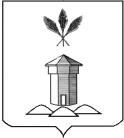 АДМИНИСТРАЦИЯ БАБУШКИНСКОГО МУНИЦИПАЛЬНОГО ОКРУГА ВОЛОГОДСКОЙ ОБЛАСТИПОСТАНОВЛЕНИЕ26.05.2023 года                                                                                         № 516                  с.им. БабушкинаО признании утратившими силу отдельных постановлений администраций сельских поселений, входивших  в состав Бабушкинского муниципального района Вологодской области	 В соответствии с законом Вологодской области от 28.04.2022 года № 5111-ОЗ «О преобразовании всех поселений, входящих в состав Бабушкинского муниципального района Вологодской области, путем их объединения, наделении вновь образованного муниципального образования статусом муниципального округа и установлении границ Бабушкинского муниципального округа Вологодской области», решением Представительного Собрания Бабушкинского муниципального округа Вологодской области от 19.09.2022 года № 4 «О правопреемстве органов местного самоуправления Бабушкинского муниципального округа Вологодской области», в целях приведения в соответствие с законодательством Российской Федерации,  руководствуясь Уставом Бабушкинского муниципального округа,ПОСТАНОВЛЯЮ:	1. Признать утратившими силу:	1.1. постановление администрации сельского поселения Бабушкинское Бабушкинского муниципального района от 20.12.2017 года № 278 «Об утверждении Положения о резервном фонде администрации сельского поселения Бабушкинское»;	1.2. постановление администрации Тимановского сельского поселении Бабушкинского муниципального района от 11.03.2021 года № 10 «Об утверждении Положения о резервном фонде администрации Тимановского сельского поселения».	1.3. постановление администрации Березниковского сельского поселения Бабушкинского муниципального района от 12.03.2021 года № 9 «Об утверждении Положения о резервном фонде администрации Березниковского сельского поселения»;	1.4. постановление администрации Рослятинского сельского поселения Бабушкинского муниципального района от 15.03.2021 года № 17 «Об утверждении Положения о резервном фонде администрации Рослятинского сельского поселения»;	1.5. постановление администрации сельского поселения Миньковское Бабушкинского муниципального района от 16.03.2021 года № 29 «Об утверждении  Положения о резервном фонде администрации сельского поселения Миньковское»;	1.6. постановление администрации сельского поселения Подболотное Бабушкинского муниципального района от 22.03.2021 года № 17 «Об утверждении Положения о резервном фонде администрации сельского поселения Подболотное»;	2. Настоящее постановление подлежит размещению на официальном сайте Бабушкинского муниципального округа в информационно-телекоммуникационной сети «Интернет», вступает в силу со дня подписания.  	3. Контроль за исполнением настоящего постановления оставляю за собой.	Глава округа                                                                           Т.С. Жирохова